Kolęda – Parafia NNMP w Zielonkach 2022/2327.12.2022 r. – WTOREK28.12.2022 r. – ŚRODA29.12.2022 r. – CZWARTEK30.12.2022 r. – PIĄTEK02.01.2023 r. – PONIEDZIAŁEK03.01.2023 r. – WTOREK04.01.2023 r. – ŚRODA05.01.2023 r. – CZWARTEK07.01.2023 r. – SOBOTA08.01.2023 r. – NIEDZIELA09.01.2023 r. – PONIEDZIAŁEK10.01.2023 r. – WTOREK11.01.2023 r. – ŚRODA12.01.2023 r. – CZWARTEK13.01.2023 r. – PIĄTEK14.01.2023 r. – SOBOTA15.01.2023 r. – NIEDZIELA16.01.2023 r. – PONIEDZIAŁEKZgłoszeń na kolędę można dokonywać do 25 grudnia, korzystając z poniżej
	wymienionych możliwości: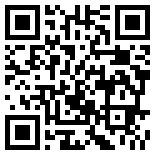 - wypełnienie formularza w wersji papierowej i wrzucenie go do skrzynki w kościele;- przez wypełnienie formularza w wersji elektronicznej;- telefonicznie w godzinach urzędowania kancelarii, dzwoniąc na numer telefonu:     Tel: 12 285 03 21.      QR KOD DO FORMULARZA                                                                                                                                                  od godz. 8:30Garlica Murowana część I – czyli od końca ul. Marmurowej przez Piaskową,
Pograniczną i Krzemową do ul. Garlickiej od nr 130 do 77od godz. 9:00ul. Krakowskie Przedmieście nr nieparzyste (bez 43 i 45) ul. Nad Naramkąod godz. 8:00Garlica Murowana część II – czyli od ul. Granitowej, Garlicką od nr 76 do 12, Dolomitową, Bazaltową aż do Garlickiej i Trojanowickiej w Zielonkachod godz. 8.30ul. Szlak Bursztynowy, Na Ogrody i Modrzewiowaod godz. 8:00Pękowiceod godz. 8.30ul. Długopolska, Zielone Wzgórze i Wokalna (z nowym małym osiedlem)od godz. 8:30ul. Krakowskie Przedmieście nry parzyste do 178od godz. 8.30ul. Krakowskie Przedmieście nry parzyste od 182 oraz ul. Na Łąki, Na Podskalu i Na Winniceod godz. 14:00ul. Ks. Adama Zięby, Gwizdałów i Babilonod godz. 15:00ul. Staropolska, Wyjazdowa, Saneczkowa Na Brzegu, Paryska i Wiktorii Baranównyod godz. 15:00os. Łokietka: ul. Lawendowaod godz. 16:30ul. dra Feliksa Grochowalskiegood godz. 15:00os. Łokietka: ul. Bzowa i ul. Pękowickaod godz. 15:30ul. Bankowaod godz. 16:00ul. Krakowskie Przedmieście nry od 43a do 43zod godz. 9:00os. Jarzębinówka II, Na Popielówkę bloki 75a-t, 67a-o i 65a-god godz. 10:00ul. Krajobrazowa, Rzyczyska i Skowronkowaod godz. 15:00Na Popielówkę (reszta - od strony osiedla Łokietka do kościoła)od godz. 14:00ul. Galicyjska (bez os. Tęcza)od godz. 14:00ul. Krakowskie Przedmieście nr 45, 45A-L, 43, 43AA-AUod godz. 15:00os. Łokietka: ul. Osiedlowaod godz. 15:00ul. Do Cegielni, Klubowa, Noclegowa, Gliniki, Górzysta i Spacerowaod godz. 14:00ul. Złote Piaski, Na Piaski (bez osiedla) i Malowniczaod godz. 17:00bloki przy Cegielni 13,15,15A, ul. Wyborna, Zielone Jaryod godz. 17:00os. Łokietka: ul. Słonecznaod godz. 17:00os. Tęcza (23 i 25) przy ul. Galicyjskiejod godz. 14:00os. Jarzębinówka I, Na Popielówkę bloki 69, 69A i 69Dod godz. 15:30os. Magnolie, ul. Wiarusa bloki 44, 42, 40 i 38od godz. 17:00ul. Wiarusaod godz. 17:00os. Łokietka: ul. Wrzosowa, Sympatyczna i Gwiezdnaod godz. 9:00os. Łokietka: ul. Różana i ul. Fiołkowaod godz. 10:00os. Parkowe przy ul. Kanadyjskiejod godz. 14:00ul. Ks. Michalika, Widokowa, Wspólna, Nadrzeczna i Złotaod godz. 14:30ul. Kanadyjska i Amerykańskaod godz. 18:00os. Na Piaski